Tuchtreglement inzake grensoverschrijdend gedragBeste ledenWe vinden het belangrijk dat iedereen zich goed en veilig voelt in onze sportclub. Achter de schermen werken we daarom hard om ervoor te zorgen dat ongepast gedrag geen plaats heeft binnen onze club. Zo hebben we een aanspreekpunt integriteit, club-API (naam), waar jullie bij terecht kunnen als jullie vragen hebben of een melding kunnen maken van grensoverschrijdend gedrag. Een veilige sportomgeving creëren doen we niet alleen. Daarom rekenen we ook op jullie inzet. Zie je iets wat niet door de beugel kan? Signaleer het dan. Enkel zo kunnen we onze club fijn houden voor iedereen. Als club zijn wij aangesloten bij Sporta-federatie vzw. Zij ondersteunen ons onder andere in ons integriteitsbeleid. Enerzijds hebben ze zelf een aanspreekpunt integriteit waar jullie ook rechtstreeks terecht kunnen met een vraag of melding over grensoverschrijdend gedrag (api@sporta.be). Anderzijds heeft Sporta-federatie een ethische adviesraad (EAR). Dit adviesorgaan helpt het integriteitsverhaal vorm te geven en ondersteunt de federatie-API en op haar beurt de club-API bij meldingen. 
Meldingen of zaken rond grensoverschrijdend gedrag worden bij voorkeur tussen deze partijen (samen met de melder en/of de vermoedelijke dader) opgelost. Wanneer dit niet mogelijk is, hebben we sinds dit jaar de optie om tuchtmaatregelen te treffen. Sporta-federatie vzw, en bij uitbreiding wij als club, zijn sinds 1 januari 2021 aangesloten bij het Vlaams Sport Tribunaal (VST). Wanneer een zaak rond grensoverschrijdend gedrag niet intern opgelost kan worden (door de club API of door ons bestuur) of in het geval de melder of de ethische adviesraad van Sporta een doorverwijzing nodig acht, zal een tuchtprocedure opgestart worden bij het VST. Volgende gedragingen zijn tuchtrechtelijk sanctioneerbaar: (seksueel) grensoverschrijdend gedragpesterijen geweld Omdat we het erg belangrijk vinden dat het voor jullie duidelijk en helder is welke gedragingen kunnen resulteren in een tuchtmaatregel, vinden jullie hierbij ons tuchtreglement waarin de gedragingen waarvoor een tuchtprocedure opgestart kan worden, opgesomd staan. Door jullie lidmaatschap bij onze club verklaren jullie je hiermee automatisch akkoord.Vragen, vermoedens of vaststellingen over grensoverschrijdend gedrag kunnen altijd gericht worden aan onze club-API (naam invoegen). Hebben jullie nog vragen over het tuchtreglement of het integriteitsbeleid van Sporta, dan mag je die rechtstreeks richten aan api@sporta.be. Op de website van het VST www.vlaamssporttribunaal.be kan je alles ook nog eens rustig nalezen.Sportieve groeten, Logo club					                                                         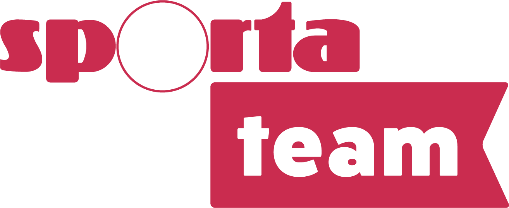 